LOMLOE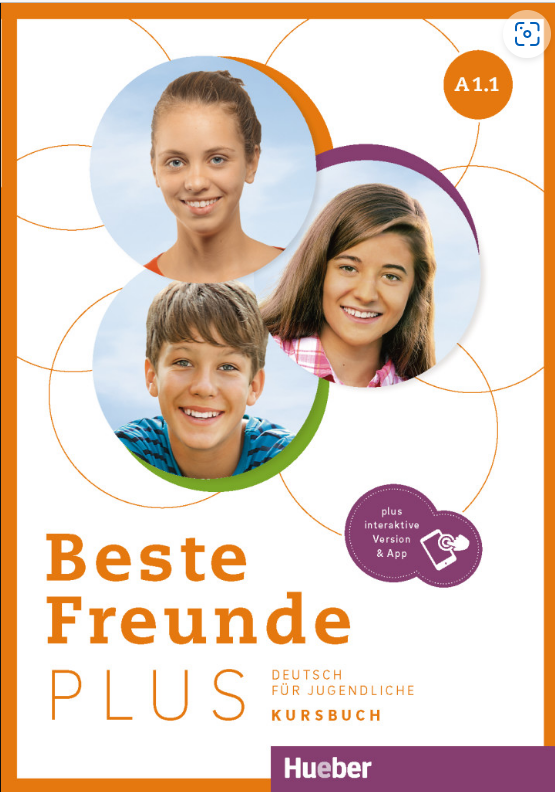 SITUACIONES DE APRENDIZAJE  BESTE FREUNDE PLUS A1.1SITUACIÓN DE APRENDIZAJE: BESTE FREUNDE PLUS A1.1. MÓDULO 1 (LECCIONES 1-3)SITUACIÓN DE APRENDIZAJE: BESTE FREUNDE PLUS A1.1. MÓDULO 2 (LECCIONES 4-5-6)SITUACIÓN DE APRENDIZAJE: BESTE FREUNDE PLUS A.1.1. MÓDULO 3 (L ECCONES 7-8-9)ContextoProblemaTareaActividadesValoresCLILComp. ClaveComp. EspecíficasODSSugerencias de ampliaciónEn la era digital es posible realizar un viaje virtual por los países de lengua alemana que, aunque sean europeos son en muchos aspectos desconocidos para el alumnado de esta edad. El objetivo es abordar el aprendizaje de la lengua alemana partiendo de un acercamiento y un conocimiento de los países, las tradiciones y la cultura de sus hablantes.Ejemplo: Los/las alumnos/as comienzan a aprender una nueva lengua, sin embargo, muchos de los aspectos socioculturales de los países en los que se les habla les son desconocidos.Con el fin de fomentar la motivación del alumnado por el aprendizaje, se ha pensado en proporcionar la información acerca de estos países a través de un mapa interactivo realizado por ellos mismos. Projekt 1: DISEÑAR UN MAPA INTERACTIVO CON INFORMACIÓN SOBRE LOS PAÍSES DE HABLA ALEMANA.Los/las alumnos/as deben seleccionar los lugares más relevantes, así como otros aspectos socioculturales de los países de lengua alemana y reflejarlos en un mapa.¿Qué lugares emblemáticos escogerán? ¿Cuáles conocen? ¿Qué tipo de mapa utilizarán para representarlos? ¿Qué tradiciones les resultan más curiosas?¿Qué lugares les gustaría visitar?AUFGABE:  Eine interaktive Karte der deutschsprachigen Länder erstellen.Einstieg: Eine Videopräsentation zum Thema DACH-Länder anschauen.Schritt 2: Information und eigene Ideen sammeln2.a. Wo wird Deutsch gesprochen? Einen Text lesen und die Karten dazu ergänzen (KB S.26 Ü1).2.b. Bilder der deutschsprachigen Länder anschauen und erkennen (KB S.27 Ü2).2.c. Wie heißen die deutschsprachigen Länder in deiner Sprache? (KB S.27 Ü3).2.d. Welche deutschsprachigen Städte kennst du?2.e. Einen landeskundlichen Test mit Fragen über die DACH-Länder lösen.Schritt 3: ein „Produkt“ erstellen3.a. Gruppenarbeit: ein deutschsprachiges Land auswählen und weitere Informationen sammeln.3.b. Eine interaktive Karte mit Informationen des jeweiligen Landes erstellen (Story Maps und interaktive Landkarten im Internet können für das Projekt benutzen werden).Schritt 4: „Produkt“ präsentieren4. Die Karte vor der Klasse präsentieren.Die anderen geben RückmeldungTemas Transversales:- Educación para la Ciudadanía.- Educación para la Paz.- Unión Europea.Comprender la importancia de conocer el patrimonio sociocultural de la lengua extranjera y valorar la diversidad cultural de la Unión Europea.Contenidos Inter-curriculares:- Ciencias Sociales.- Valores.CCL2, 3, 5CP1, 3STEM1CD1, 2CPSAA1CC3CE1CCEC1, 2CE1CE2CE3CE4CE5CE6ODS11. Ciudades y comunidades sostenibles.ODS12. Producción y consumo responsables.- Ciencias Sociales /TIC: El profesorado puede proponer el uso de aplicaciones de mapas gratuitas en internet, de lugares turísticos de distintas ciudades de su país o de otros países.Se pueden utilizar plataformas online colaborativas para compartir esos mapas de ciudades de su país con escuelas de otros lugares del mundo, para conocer lugares turísticos de otros países.- Valores: Se puede organizar una excursión por su ciudad, siguiendo esas rutas turísticas, aprendiendo la importancia de cuidar el patrimonio artístico y cultural.- Digitalización: Pueden documentar esa excursión mediante fotografías que pueden recopilar a través de un collage de fotos digital.Los Saberes Básicos están indicados en la Tabla General de Saberes Básicos de la programación. Los Saberes Básicos están indicados en la Tabla General de Saberes Básicos de la programación. Los Saberes Básicos están indicados en la Tabla General de Saberes Básicos de la programación. Los Saberes Básicos están indicados en la Tabla General de Saberes Básicos de la programación. Los Saberes Básicos están indicados en la Tabla General de Saberes Básicos de la programación. Los Saberes Básicos están indicados en la Tabla General de Saberes Básicos de la programación. Los Saberes Básicos están indicados en la Tabla General de Saberes Básicos de la programación. Los Saberes Básicos están indicados en la Tabla General de Saberes Básicos de la programación. Los Saberes Básicos están indicados en la Tabla General de Saberes Básicos de la programación. Los Saberes Básicos están indicados en la Tabla General de Saberes Básicos de la programación. ContextoProblemaTareaActividadesValoresCLILComp. ClaveComp. EspecíficasODSSugerencias de ampliaciónUno de los retos de la LOMLOE es la educación emocional, que contribuye a favorecer el bienestar de los/las en el centro /as educativo. Como consecuencia, se propicia la motivación y un clima favorable para el aprendizaje. Es fundamental que los alumnos se sientan aceptados, que la relación con el profesor sea de cercanía, respeto y comprensión mutua, que las actividades les animen a querer aprender y descubrir el mundo que les rodea, que estén activos y que tengan capacidad de decisión.Para ello es fundamental conocer sus intereses acerca de las disciplinas o asignaturas, así como  su opinión sobre la organización de las clases..Ejemplo: El alumnado considera que se dedica poco tiempo a  las disciplinas artísticas, musicales, el deporte o asignaturas más creativas.Projekt 2: DISEÑAR UN HORARIO ESCOLARLos alumnos tienen que diseñar un horario escolar basado en las asignaturas que les resultan más interesantes. ¿Qué asignaturas escogerán? ¿Cuánto tiempo dedicarán a cada una de ellas? ¿Cómo presentarán la información? ¿Qué diseño será el más apropiado? ¿Cómo harán la presentación del horario al resto de la clase?, etc. AUFGABE:  Einen idealen Stundenplan gestalten.1 Einstieg:  Ein Video über das Thema ‘Schule’ in der interaktiven Version von Beste Freunde plus A1.1: ansehen. (Franziska)Schritt 2: Information und eigene Ideen sammeln und vergleichen2.a. Über den eigenen Stundenplan und Simons Stundeplan sprechen (L4 KB S.30 Ü1).2.b. Die Stundenpläne vergeleichen: z.B. Wann hast du /hat Simon Mathe? Wie viele Stunden Mathe haben wir/hast du? Wie viele Stunden Mathe hat Simon? (L4 KB S.32 Ü2)2.c. Kettenübung: Wie findest du Mathe? Was sind deine/eure Lieblingsfächer? (L4 KB S.33 Ü3)2.d. Partnerarbeit: Über den idealen Stundenplan besprechen und Notizen machen. Diese Notizen im Plenum besprechen.Schritt 3: „ein Produkt“ erstellen3.a. Einzelarbeit: sich einen idealen Stundenplan überlegen und Notizen machen (Fächer, Wochenstunden)3.b. Partnerarbeit: sich auf einen idealen Stundenplan einigen. (evtl. in der Muttersprache)3.c. Design des idealen Stundenplanes mit Canva erstellen Schritt 4 „Produkt“ präsentierenDen idealen Stundenplan vor der Klasse präsentieren. Die Klasse gibt RückmeldungTemas Transversales:- Educación Moral y Cívica - Educación para la Igualdad de ambos sexos.Los/Las alumnos/as aprenderán la importancia de respetar y valorar los gustos, las destrezas y aptitudes de sus compañeros y compañeras, independientemente de su género. Valorar la importancia del bienestar físico y emocional.Contenidos interdisciplinares:-Ciencias Sociales.-Educación Plástica y Visual.-Digitalización.CCL1, 3CP1, 3STEM1CD1, 2CPSAA1, 3CC3CE1CCEC1, 2CE1CE2CE3CE4CE5CE6ODS 4. Educación de CalidadODS 5.Igualdad de género-Matemáticas: el alumnado puede hacer una encuesta en clase para averiguar qué asignaturas o disciplinas les gustaría incluir en el currículo, y representarlo mediante gráficos.-Digitalización/Música/Artes /Educación Física: Los alumnos/as pueden crear vídeos cortitos tipo 'TikTok' mostrando bailes, breves actuaciones musicales, de magia, de micro teatro, artísticas, deportivas, etc. para mostrar qué disciplinas creen que se deberían tratar en más profundidad en el instituto.- Lengua (Mediación): Los alumnos pueden traducir mediante subtítulos las letras de las canciones/los textos de sus vídeos de TikToK para que las entiendan todos los votantes del concurso.Los Saberes Básicos están indicados en la Tabla General de Saberes Básicos de la programación. Los Saberes Básicos están indicados en la Tabla General de Saberes Básicos de la programación. Los Saberes Básicos están indicados en la Tabla General de Saberes Básicos de la programación. Los Saberes Básicos están indicados en la Tabla General de Saberes Básicos de la programación. Los Saberes Básicos están indicados en la Tabla General de Saberes Básicos de la programación. Los Saberes Básicos están indicados en la Tabla General de Saberes Básicos de la programación. Los Saberes Básicos están indicados en la Tabla General de Saberes Básicos de la programación. Los Saberes Básicos están indicados en la Tabla General de Saberes Básicos de la programación. Los Saberes Básicos están indicados en la Tabla General de Saberes Básicos de la programación. Los Saberes Básicos están indicados en la Tabla General de Saberes Básicos de la programación. ContextoProblemaTareaActividadesValoresCLILComp. ClaveComp. EspecíficasODSSugerencias de ampliaciónLa forma de vida de la sociedad actual, especialmente en las grandes poblaciones, en la que predominan las largas jornadas laborales y los grandes desplazamientos, da lugar como consecuencia a la reducción de los hábitos y habilidades culinarias en muchas familias. La incompatibilidad del horario escolar y laboral ha aumentado la demanda del servicio de comedor escolar.Algunos alumnos o alumnas acuden al centro educativo sin haber tomado un buen desayuno, realizan una comida fría al día o recurren a los platos precocinados.En este sentido, es importante concienciar al alumnado y a las familias de la importancia de desarrollar hábitos alimenticios saludables que pasan por dedicar tiempo a escoger los alimentos que tomamos y cómo prepararlos. Del mismo modo, los hábitos culinarios también suponen una transmisión de valores culturales que forman parte de cada región, comunidad o país.Ejemplo: Algunas familias de los / las alumnos/as y alumnas no tienen tiempo para transmitir habilidades culinarias a sus hijos e hijas, ya que ellos mismos tampoco pueden dedicar mucho tiempo a esta actividad. El profesorado propone al alumnado la realización de pequeños videotutoriales sobre recetas de cocina sencillas, incidiendo en la importancia del desarrollo de hábitos alimenticios saludables.Projekt 3: HACER UN VIDEOTUTORIAL SOBRE UNA RECETA DE COCINA El alumnado crea pequeños videotutoriales sobre recetas de comida sencilla que reflejan tanto sus hábitos, como sus preferencias y habilidades culinarias y así mismo son un reflejo de la transmisión de valores culturales que implica la cocina y los hábitos alimenticios. ¿Qué te gusta comer?¿Qué te gusta comer? ¿Qué comes en casa? ¿Conoces una receta sencilla? ¿Qué ingredientes se necesitan? ¿Cómo se cocina? AUFGABE:  Ein Video-Tutorial über ein Kochrezept drehen oder ein Foto-Kochbuch erstellen.Schritt 1 Sich über Essgewohnheiten austauschen 1.a. Einzelarbeit: einen Text lesen (KB S.63 Ü1).1.b. Partnerarbeit:  über Essgewohnheiten sprechen (Morgens esse ich … / Am Mittag …  / Am Abend …).Schritt 2: Informationen und eigene Ideen sammeln (Zubereitung eines Gerichts)2. Mithilfe eines Wörterbuchs in Gruppen einfache Zutaten für Spaghetti mit Tomatensoße und Verben aus dem Wortfeld „Kochen“ sammeln und zeichnen: Öl, Zwiebel, Salz, Tomaten, Spaghetti) anbraten hinzufügen, schneiden, pürieren 2 Ideen entstehen:2.a. Wie kocht man Nudeln mit Tomatensoße? Wie ist die Reihenfolge? Zeichnungen in einen sinnvollen Reihenfolge zusammenstellen und einfache Anleitungen schreiben:1. Zwiebel und Tomaten schneiden. 2. Ziebel und Tomaten in Öl anbraten und kochen 3. …).2.b. Kennst du ein anderes einfaches Rezept? Schreib die Zutaten auf Deutsch).Schritt 3: ein „Produkt“ erstellen 3a Einzel- oder Partnerarbeit: ein einfaches Rezept zu Hause kochen und ein Video drehen.b. Das Video bearbeiten (Inshot kann für die Videobearbeitung benutzt werden) und Untertitel mit der Reihenfolge der Arbeitsschritte auf Deutsch erstellen.Schritt 4: „Produkt“ präsentieren4.a. Das Videorezept vor der Klasse präsentieren.b. Die anderen geben Rückmeldung.Temas Transversales:- Educación para el Ocio- Educación para el Consumidor.- Educación para la Salud.Comprender la importancia de disfrutar de la cocina y de mantener hábitos alimenticios saludables.Contenidos Inter-curriculares:-Matemáticas - Biología y GeologíaCCL 2, CP1, 3STEM1CD 2CPSAA 3, 5CC3CE1CCEC2CE1CE2CE3CE4CE5CE6ODS3Salud y bienestarODS12 Producción y Consumo responsables-  E. Física: se puede trabajar también la importancia de los hábitos alimenticios saludables para el bienestar y la condición física del alumnado.- Música: se puede trabajar la música de los videotutoriales. - Educación Plástica y Visual/ Digitalización: se pueden utilizar aplicaciones como Canva o Genially para la creación de pósteres informativos o presentaciones digitales sobre las recetas trabajadas o sobre hábitos alimenticios saludables.- Geografía e Historia/Valores Éticos: valorar la importancia de los hábitos alimenticios y los saberes culinarios como patrimonio cultural e investigar sobre las costumbres culinarias y los platos típicos de la región en la que se encuentra el centro educativo.Los Saberes Básicos están indicados en la Tabla General de Saberes Básicos de la programación. Los Saberes Básicos están indicados en la Tabla General de Saberes Básicos de la programación. Los Saberes Básicos están indicados en la Tabla General de Saberes Básicos de la programación. Los Saberes Básicos están indicados en la Tabla General de Saberes Básicos de la programación. Los Saberes Básicos están indicados en la Tabla General de Saberes Básicos de la programación. Los Saberes Básicos están indicados en la Tabla General de Saberes Básicos de la programación. Los Saberes Básicos están indicados en la Tabla General de Saberes Básicos de la programación. Los Saberes Básicos están indicados en la Tabla General de Saberes Básicos de la programación. Los Saberes Básicos están indicados en la Tabla General de Saberes Básicos de la programación. Los Saberes Básicos están indicados en la Tabla General de Saberes Básicos de la programación. 